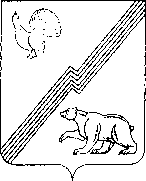 ДУМА ГОРОДА ЮГОРСКАХанты-Мансийского  автономного округа – Югры                                             РЕШЕНИЕот 25 октября 2022 года                                                                                                   № 111Об исполнении антиалкогольного и антитабачного законодательства на территории г. ЮгорскаЗаслушав информацию Отдела Министерства внутренних дел по городу Югорску,ДУМА ГОРОДА ЮГОРСКА РЕШИЛА:1. Принять к сведению информацию об исполнении антиалкогольного и антитабачного законодательства на территории города Югорска (приложение).2. Настоящее решение вступает в силу после его подписания.Председатель Думы города Югорска                                                    Е.Б. Комисаренко«25» октября 2022 года(дата подписания)Приложение к решению Думы города Югорскаот 25 октября 2022 года № 111Информация об исполнении антиалкогольного и антитабачного законодательства на территории города ЮгорскаЛичным составом ОМВД России по г. Югорску на постоянной основе с населением города Югорска проводятся профилактические беседы на предмет получения от последних оперативно значимой информации о местах реализации алкогольной и спиртосодержащей продукции с нарушением требований действующего законодательства и профилактики суррогатного алкоголя. Лицензию на реализацию крепкой алкогольной продукции имеет 18 торговых объектов розничного типа, а также все сетевые магазины в количестве 38 объектов. В целях профилактики в период с 11.01.2022 года по 04.02.2022 года сотрудниками ОМВД проведены оперативно-профилактические мероприятий под условным наименованием «Алкоголь», направленные на выявление незаконной реализации спиртосодержащей продукции. В рамках проведения указанных мероприятий из незаконного оборота было изъято 1744,55 литров (за 2021 год – 326,1 литров) алкогольной продукции, а также выявлено 12 правонарушений в сфере незаконной реализации алкогольной и спиртосодержащей продукции (по ст. 14.16 КоАП РФ – 8; по ст. 14.17.1 КоАП РФ – 4). 5 материалов проверки направлено в Департамент экономического развития ХМАО-Югра для привлечения виновны лиц к административной ответственности, предусмотренной ст. 14.17.1 КоАП РФ.За истекший период 2022 года личным составом ОМВД России по г. Югорску составлено 29 (за аналогичный период 2021 года – 41) протокола об административных правонарушениях, из них: по ст. 14.16 КоАП РФ – 23 протоколов (за аналогичный период 2021 года – 10 протоколов);по ст. 14.2 КоАП РФ – 0 протоколов (за аналогичный период 2021 год – 27 протоколов). Причиной снижения привлечения нарушителей по ст. 14.2 КоАП РФ является прекращение практики привлечения физически лиц к административной ответственности. К административной ответственности привлекаются предприниматели и юридические лица по ст. 14.16 КоАП РФ. по ст. 14.17.1 КоАП РФ – 5 протоколов (за аналогичный период 2021 год – 4 протокола);по ст. 14.17.2 КоАП РФ – 1 протокол (за аналогичный период 2021 год – 0 протоколов);из незаконного оборота изъято 1796 литров алкогольной продукции различного наименования (всего за 2021 год – 326,1 литра);Мировым судом г. Югорска в отношении физически лиц и предпринимателей, допустивших нарушения в части реализации алкогольной продукции, вынесены решения о привлечении к административной ответственности в виде административного штрафа на общую сумму 360 000 руб. За истекший период 2022 года нарушения антиалкогольного законодательства в основном выявлены в следующих магазинах: «Светлячок», «Радуга», «Рустам», «Добрый», «Тимур», «Шашлычная на ул. Гастелло», «Гном», «Огородник», «Дачный», «Разливной», «Чебурек». На территории г. Югорска круглосуточно работает 2 магазина («Светлячок» и «Рустам»).Вместе с тем, одной из причин высокого уровня алкоголизации населения является распространенность слабоалкогольных напитков. Пробел в законодательстве по контролю за продажей пивной продукции в данных заведениях после 20.00 не позволяет выявлять и пресекать подобные нарушения.В настоящее время выработаны меры, направленные на выявление контрафактной и незаконной розничной продажи алкогольной и спиртосодержащей продукции в г. Югорске, а именно на постоянной основе проводятся рейдовые мероприятия, направленные на выявление и пресечение фактов незаконной реализации в торговых точках города Югорска алкогольной и спиртосодержащей продукции, и дальнейшее привлечение виновных лиц к ответственности, предусмотренной действующим законодательством РФ.   В целях профилактики в 2022 году еженедельно создавалась группа из числа УУП, ОДН и инспектора ИАЗ, которые в вечернее и ночное время занимались проверкой и предупреждением продажи алкогольной продукции владельцами торговых точек и питейных заведений без соответствующих документов или несовершеннолетним. За время проведения мероприятий было проверено 65 торговых точек и 37 питейных заведений, реализующих спиртные напитки. По итогам проверок было выявлено 30 правонарушений за нарушение продажи алкоголя.